SUNDAYMONDAYTUESDAYWEDNESDAYTHURSDAYFRIDAYSATURDAY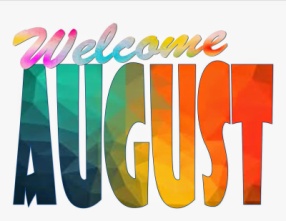 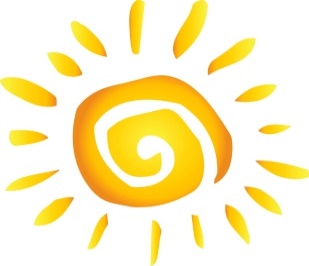 1Walk @ Park & Slurpee5:00-6:30pm2“Anything Goes” Dinner @ OLH34:30-6:30pm 3Bingo on Zoom6:00pm4Outdoor Movie-National Lampoon’s Vacation @ New Center Park in Detroit8:00-11:00pm5Dinner & Jeff Phillips & Friends (Classic Rock, Variety, Oldies) @ Partridge Creek Mall 5:00-8:00pm*Clients pay for own meal*6Belle Isle Art Fair 1:00-3:00pm*Art, Music, Food*Happy Birthday Kevin!7Bowling @ Perfect Game 6:00-8:00pm8Out to Eat 4:30-6:30p*Clients pay for their own meal*9“Anything Goes” Dinner @ OLH34:30-6:30pm Hip-Prov @ Ant Hall8:00pm10Tiger’s Game 1:00pmGroove Council (Party Band) @ Dodge Park 7:00pm*Music, food trucks, farmers market*11Lions Preseason Game @ Ford Field7:00pm12Ribs & R&B Music @ Hart Plaza11:30am-2:00pm13Picnic & Paddle Boats @ Kensington Park 12:00-3:00pm*Can walk around park if unable to do paddleboats*14Bowling @ Perfect Game 6:00-8:00pm15Detroit Retro Society Band @ Novi Fountain Walk6:00-8:00pmHappy Birthday Tom F!16“Anything Goes” Dinner @ OLH34:30-6:30pm 17Magic Bus (Woodstock Era) @ Dodge Park 7:00pm*Music, food trucks, farmers market*18Joyriders (70’s Rock) @ Riley Park7:00pm19Woodward Dream Cruise 12:00-3:00pm20Jimmy Johns Baseball Game1:00pm21Bowling @ Perfect Game 6:00-8:00pm22Cedar Point ALL DAY!!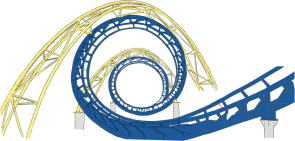 Happy Birthday Carol!23“Anything Goes” Dinner @ OLH34:30-6:30pm 24Your Generation (Party Band) @ Dodge Park 7:00pm*Music, food trucks, farmers market*25Novi Taco Fest 5:00-8:00pm*Music, food trucks, artisan market, wresting*26BIA Macomb Chapter Summer Picnic12:00-3:30pm27Movie TheaterTime TBD28Bowling @ Perfect Game 6:00-8:00pm29Bingo & Snacks @ OLH26:00-8:00pm30“Anything Goes” Dinner @ OLH34:30-6:30pm 31Trivia Night on Zoom 6:00pmHappy Birthday Daniel!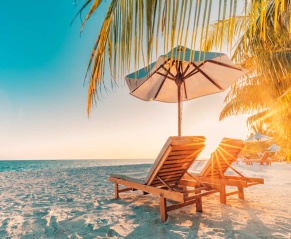 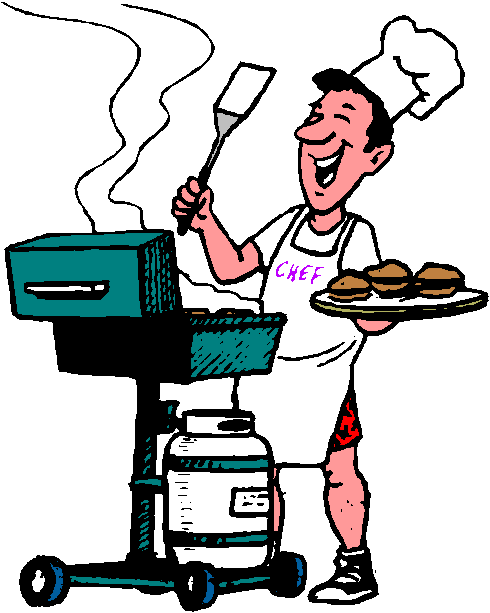 